DES SURPRISES AUDIO ETONNANTES POUR NOS HEROS PERSONNELSSennheiser dévoile son guide de cadeaux de la fête des mères et des pèresParis, le 27 avril 2021 – Les parents sont bien souvent nos meilleurs supporters, nos principaux enseignants, nos modèles et nos héros personnels. Au terme de cette inhabituelle année, offrir à nos proches un produit audio de qualité est un excellent moyen de leur dire "merci". Aussi, avec la gamme d'appareils audio de Sennheiser, il existe une multitude de façons de manifester sa gratitude aux papas et aux mamans qui nous entourent, afin qu'ils puissent entendre notre admiration tout au long de l'année.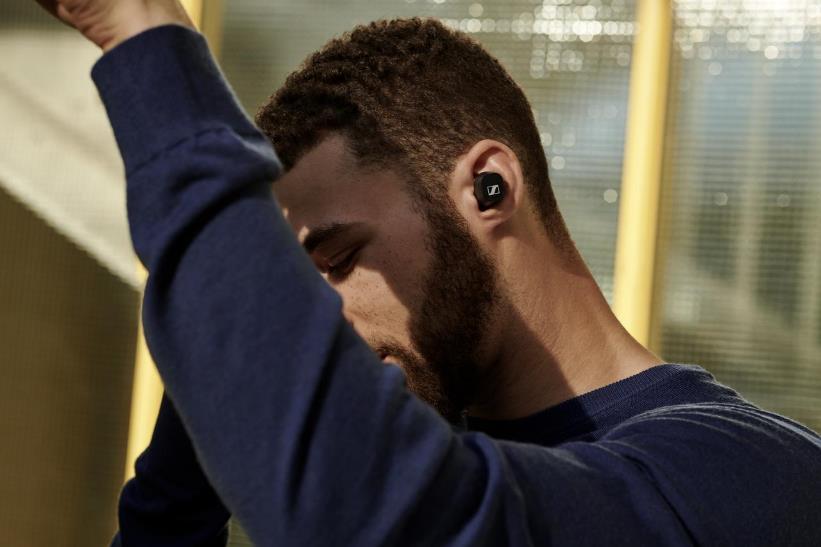 De véritables compagnons audio sans fil au quotidienCX 400BT True WirelessUn son de qualité supérieure grâce aux transducteurs dynamiques de 7 mm de SennheiserUne expérience d'écoute personnalisée avec un égaliseur intégré produisant un son parfait Commandes tactiles personnalisables 7 heures d’autonomie de batterie et jusqu’à 13 heures supplémentaires avec le boitier de chargeDisponibles en blanc ou noir Prix promotionnel : EUR 109 € TTC 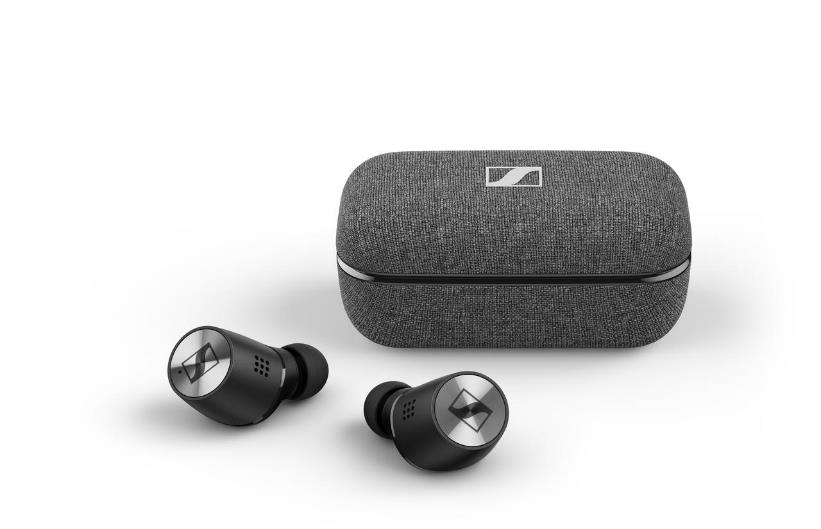 Des écouteurs sans fil de qualité supérieure avec ANC pour une expérience d'écoute optimale MOMENTUM True Wireless 2Un son sans fil exceptionnel grâce aux transducteurs dynamiques de 7 mm de SennheiserSuppression active du bruit Fonction Transparent HearingCommandes tactiles personnalisables Fonction pause intelligenteUn savoir-faire de précision Jusqu’à 7 heures d’autonomie de batterie, et jusqu’à 21 heures avec le boitier de charge Disponibles en noir ou blanc Prix Public Conseillé : 299 € TTC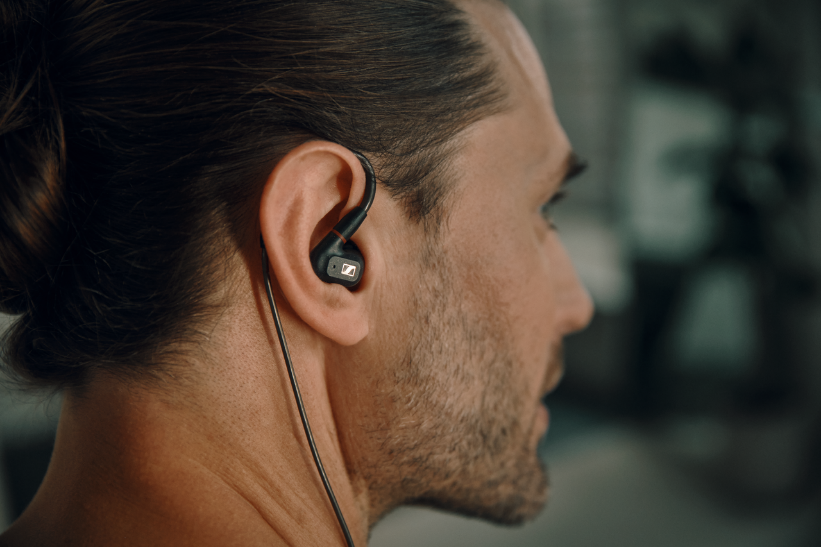 Un son détaillé en tout lieu pour l'audiophile IE 300Des écouteurs filaires qui offrent une expérience d'écoute audiophile exceptionnelle, à la maison comme en déplacementAlimenté par une version raffinée du transducteur extra large bande (XWB) de 7 mm de Sennheiser, garantissant une signature sonore équilibrée et une excellente précision acoustiqueMembrane optimisée qui minimise les résonances naturelles et la distorsion harmonique totale  La chambre de résonnance élimine l’effet de masque pour offrir des aigus raffinés et détaillés, des médiums subtilement chauds et des basses nettesUne conception ergonomique comprenant des contours d’oreille souples réglables et un choix d'embouts auriculaires, y compris en mousse à mémoire de formeCâble de 3,5 mm, renforcé par des fibres para-aramides pour une stabilité exceptionnelle même après des milliers manipulations, facilement remplaçable pour une flexibilité optimalePrix Public Conseillé : 299 € TTC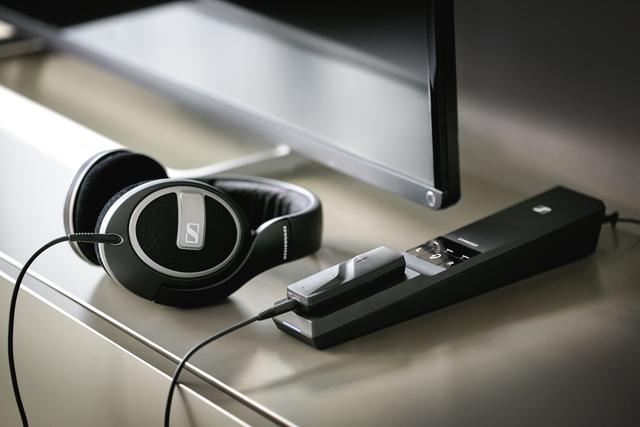 Une expérience d'écoute télévisuelle enrichie pour les cinéphilesFLEX 5000Ensemble émetteur/récepteur sans fil pour connecter le casque filaire de son choix Solution d'écoute intelligente qui intensifie le son de la télévision et permet de régler la balance droite/gaucheDes profils d'audition différents afin d'améliorer le son des émissions de télévision, des films ou de la musique.Une fonction unique d'intelligibilité de la parole qui réduit le fond sonore de la télévision pour plus de clarté des voix.Prix Public Conseillé : 199 € TTC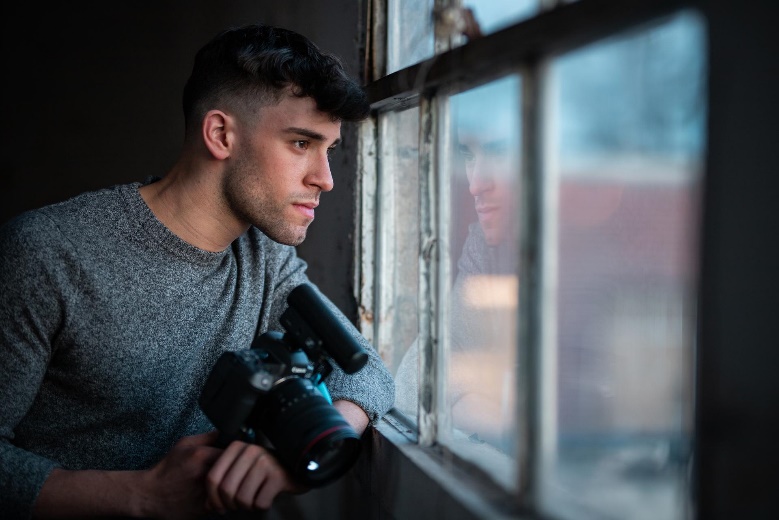 Le microphone canon idéal pour les parents souhaitant capter le meilleur son de leur caméraMKE 400Un micro-canon compact offrant toutes les caractéristiques professionnelles exigées d'un microphone de caméraPour les vlogueurs, les vidéastes, les journalistes mobiles et tous ceux qui apprécient les enregistrements vocaux de qualité supérieureLe microphone hautement directionnel qui élimine les bruits de fondÉquipé d’une protection contre le vent et d’une absorption des chocs intégréesLe boîtier du microphone sert de bonnette standard, une bonnette supplémentaire en fourrure est incluse. Filtre low-cut et commutateur de sensibilité sur 3 niveaux intégrés pour davantage de contrôle et de flexibilité dans n’importe quel environnementPrise jack de sortie casque intégrée avec réglage du volume à 8 niveauxMise sous/hors tension manuellement ou automatiquementIndicateur de batterie faibleAvec câbles de verrouillage pour les appareils photo DSLR/M et les appareils mobilesÉgalement disponible en tant que kit mobile MKE 400 incluant une pince pour smartphone Sennheiser et un mini-trépied Manfrotto PIXIPrix Public Conseillé : 199 € TTC (MKE 400), 229 € TTC (MKE 400 Mobile Kit)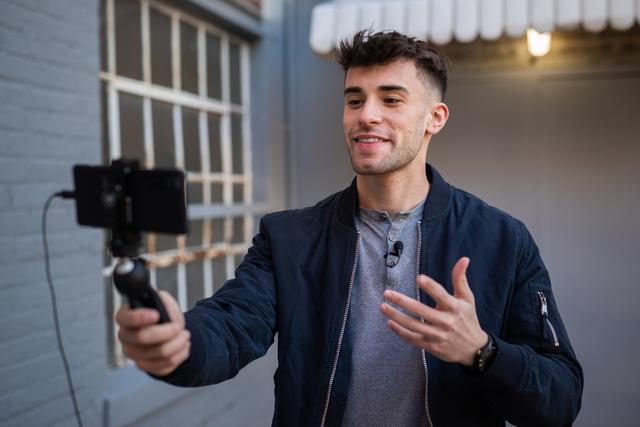 Le complément audio le plus rapide, le plus simple et de haute qualité pour des parents exigeantsXS Lav USB-CUn micro-cravate omnidirectionnel qui offre un enregistrement vocal de haute qualité pour le podcasting, les voix off, les interviews ou les vlogsSans difficulté, le XS-Lav USB-C passe du micro interne de l'appareil au micro externe dès qu'il est détectéComprend une pince pour micro, une bonnette anti-vent amovible en mousse et une pochette de rangement à cordonÉgalement disponible en tant que kit mobile XS Lav USB-C avec une pince pour smartphone Sennheiser et un mini-trépied Manfrotto PIXI.Prix Public Conseillé : 59 € TTC (XS Lav USB-C), 99 € TTC (XS Lav USB-C Mobile Kit)A propos de SennheiserFaçonner le futur de l’audio et créer des expériences audio uniques pour les clients, telle est l’ambition commune des clients et partenaires de Sennheiser dans le monde. Le groupe, né en 1945, a su se hisser parmi les plus grands fabricants mondiaux de casques, enceintes, microphones et systèmes de transmission sans fil. Il est dirigé depuis 2013 par Daniel Sennheiser et le Dr Andreas Sennheiser, la troisième génération de la famille à la tête de l’entreprise. En 2019, le groupe Sennheiser a réalisé un chiffre d’affaires de 756,7 millions d’euros. www.sennheiser.comContact LocalL’Agence Marie-AntoinetteJulien VermessenTel : 01 55 04 86 44julien.v@marie-antoinette.fr Contact GlobalSennheiser electronic GmbH & Co. KGAnn VermontCommunications Manager EuropeTel. : 01 49 87 44 20ann.vermont@sennheiser.com